ҠАРАР                                                                       РЕШЕНИЕ26 декабрь 2017 й.                                                26 декабря   2017 г.№ 173Ирсай ауылы                                                                              д. ИрсаевоО пролонгации Соглашения между органами местного самоуправления муниципального района Мишкинский  район Республики Башкортостан и сельского поселения Ирсаевский сельсовет муниципального района Мишкинский район Республики Башкортостан о передаче сельскому поселению части полномочий муниципального района и утверждении дополнительных условий Соглашения В связи с истечением 31 декабря 2017 года срока действия Соглашения между органами местного самоуправления муниципального района Мишкинский  район Республики Башкортостан и сельского поселения Ирсаевский сельсовет муниципального района Мишкинский район Республики Башкортостан о передаче сельскому поселению части полномочий муниципального района, утвержденное решением Совета сельского поселения Ирсаевский сельсовет муниципального района Мишкинский район Республики Башкортостан от 28 декабря 2016 года №103, Совет сельского поселения Ирсаевский сельсовет муниципального района Мишкинский район Республики Башкортостан двадцать седьмого созыва р е ш и л:Продлить срок действия Соглашениямежду органами местного самоуправления муниципального района Мишкинский район Республики Башкортостан и сельского поселения Ирсаевский сельсовет муниципального района Мишкинский район Республики Башкортостан о передаче сельскому поселению части полномочий муниципального района,  утвержденное решением Совета сельского поселения Ирсаевский сельсовет муниципального района Мишкинский район Республики Башкортостан от 28 декабря 2016 года №103 до 31 декабря 2018 года.Раздел 3 Соглашения «Порядок определения объема и предоставления финансовых средств для осуществления переданных полномочий» дополнить пунктом 3.5. следующего содержания:«3.5. Финансовые средствадля реализации переданных полномочий  предоставляются Районом Поселению в форме межбюджетных трансфертов ежемесячно, по мере возникновения расходных обязательств Поселения в результате осуществления переданных полномочий.».3. Настоящее решение вступает в силу с момента подписания и распространяется на правоотношения возникающие с 01 января 2018 года.4. Настоящее решение обнародовать путем размещения на информационном стенде в здании Администрации сельского поселения Ирсаевский сельсовет муниципального района Мишкинский район Республики Башкортостан (д. Ирсаево, ул. Школьная, 2) и разместить на официальном сайте муниципального района Мишкинский район Республики Башкортостан http://mishkan.ru/.Глава сельского поселения Ирсаевский сельсоветмуниципального района Мишкинский район Республики Башкортостан 					Андриянова А .И.  БАШҠОРТОСТАН РЕСПУБЛИКАҺЫМИШКӘ  РАЙОНЫМУНИЦИПАЛЬ РАЙОНЫНЫҢИРСАЙ АУЫЛ СОВЕТЫАУЫЛ БИЛӘМӘҺЕСОВЕТЫИрсай ауылы, Мәктәп урамы, 2Тел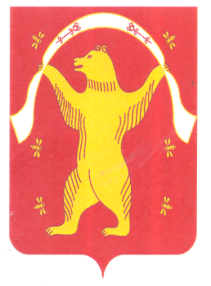 РЕСПУБЛИКА БАШКОРТОСТАНСОВЕТСЕЛЬСКОГО ПОСЕЛЕНИЯИРСАЕВСКИЙ СЕЛЬСОВЕТМУНИЦИПАЛЬНОГО РАЙОНАМИШКИНСКИЙ РАЙОН452344, д. Ирсаево, улица Школьная, 2Тел:2-37-47, 2-37-22